Městys Stará Říše, IČ : 00286648Stará Říše 124, 588 67	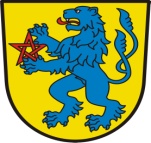 Střednědobý výhled rozpočtu městyse Stará Říše na rok 2022 až 2024PříjmyVýdajeNávrh střednědobého výhledu rozpočtu městyse Stará Říše* vyvěšen dne  8.12.2020 – sejmut dne 29.12.2020Návrh střednědobého výhledu rozpočtu městyse schválen ZM Stará Říše dne 29.12.2020Střednědobý výhled rozpočtu městyse zveřejněn dne 11.1.2021					     Sejmut dne 31.12.2024Rok 2022Rok 2023Rok 2024Celkové nedaňové příjmy     980 500  1 054 500975 000  Daň z příjmů fyzických osob2 850 5002 950 5002 950 000Daň z příjmu práv. osob2 350 0002 550 0002 450 000Daň s přidané hodnoty4 950 0004 820 0005 200 000Daň z nemovitostí   730 000   650 000600 000Příjmy celkem11 861 00012 025 00012 175 000Správa v lesním hospodářství420 000330 000320 000Sinice800 0001 300 0001 200 000Pitná voda1 000 000900 0001 000 000Odpadní vody800 0001 200 0001 230 000Základní škola1 100 000900 000900 000Kultura + Knihovna150 000120 000140 000Tělovýchovná činnost450 000450 000450 000Veřejné osvětlení220 000275 000215 000Plynofikace100 000110 00058 000Komunální odpad690 000685 000695 000Veřejná zeleň80 00070 00074 000Požární ochrana145 000150 000155 000Územní rozvoj914 000850 000950 000Zastupitelstvo městyse1 200 0001 100 0001 100 000Místní správa3 702 0003 500 0003 600 000Ostatní činnost90 00085 00088 000Výdaje celkem11 861 00012 025 00012 175 000